  dk;kZy; izkpk;Z] 'kkldh; MkW-ok-ok-ikV.kdj dU;k LukrdksRrj egkfo|ky;]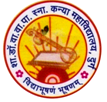 dsUnzh; fo|ky; ds ikl] tsyjksM nqxZ  ¼N-x-½iwoZ uke&'kkldh; dU;k egkfo|ky;]nqxZ ¼N-x-½ Qksu 0788&2323773 Email- govtgirlspgcollege@gmail.com             	Website: www.govtgirlspgcollegedurg.comCollege Code : 1602nqxZ] fnukad % 13-12-2019xYlZ dkWyst esa x`glTtk ds lh[ks xqj yxkbZ izn'kZuh 'kkldh; MkW- ok- ok- ikV.kdj dU;k LukrdksRrj egkfo|ky; esa x`gfoKku foHkkx }kjk vk;ksftr Nk=kvksa dks x`glTtk ,oa x`gmi;ksxh oLrq,¡ cukus dk izf'k{k.k fn;k x;kA izf'k{k.k mijkar Nk=kvksa }kjk cukbZ x;h izn'kZuh yxkbZ x;hA izHkkjh izk/;kid MkW- js'kek ykds'k us crk;k fd Nk=kvksa ds dkS'ky fodkl dks izksRlkfgr djus ,oa mudh izfrHkk dks fu[kkjus ds fy, foHkkx }kjk yxkrkj dk;Z'kkyk,¡ ,oa izf'k{k.k fn, tk jgs gSA diM+s ,oa jsxthu ls cus vkd"kZd gSaM] cSx] ilZ] fiyks dOgj] d<+kbZ ds vkd"kZd csMlhV] insZa] 'kks dsl gsrq laqnj dykd`fr;k¡] vkHkw"k.k cukuk Nk=kvksa us lh[kkA ^osLV eVsfj;y ls vf/kdka'k oLrq,¡ cukbZ x;hA i;kZoj.k laj{k.k dk lans'k nsrh xkscj ls cus xeys rFkk dykd`fr;k¡ vkd"kZ.k dk dsUnz jghA dkap ls cuh lqanj oLrq,a ftlesa dkap ds xykl] niZ.k rFkk ckmy FksA LVksu isafVax ds varxZr osLV iRFkjksa dks isafVax ds }kjk vkd"kZd Lo:i iznku fd;k x;kA x`glTtk izn'kZuh dk mn~?kkVu izkpk;Z MkW- lq'khy pUnz frokjh us fd;kA Nk=kvksa dh jpukRed xfrfof/k;ksa dh izla'kk djrs gq, mUgksusa dgk fd ;g dyk jkstxkjksi;ksxh ds lkFk gh izfrHkk dh igpku fnykus okyh gSA bl rjg ds izf'k{k.k dk;ZØe Nk=kvksa ds fy, cgqmi;ksxh gSA bl volj ij izn'kZuh esa miyC/k oLrq,¡ foØ; Hkh dh x;h ftls vPNk izfrlkn feykA ¼MkW0 lq'khy pUnz frokjh½izkpk;Z'kkl0 MkW0 ok0 ok0 ikV.kdj dU;k LukrdksRrj egkfo|ky;] nqxZ ¼N0x0½'kkldh; MkW-ok-ok-ikV.kdj dU;k LukrdksRrj egkfo|ky;] nqxZ  ¼N-x-½xYlZ dkWyst esa x`glTtk ds lh[ks xqj yxkbZ izn'kZuh 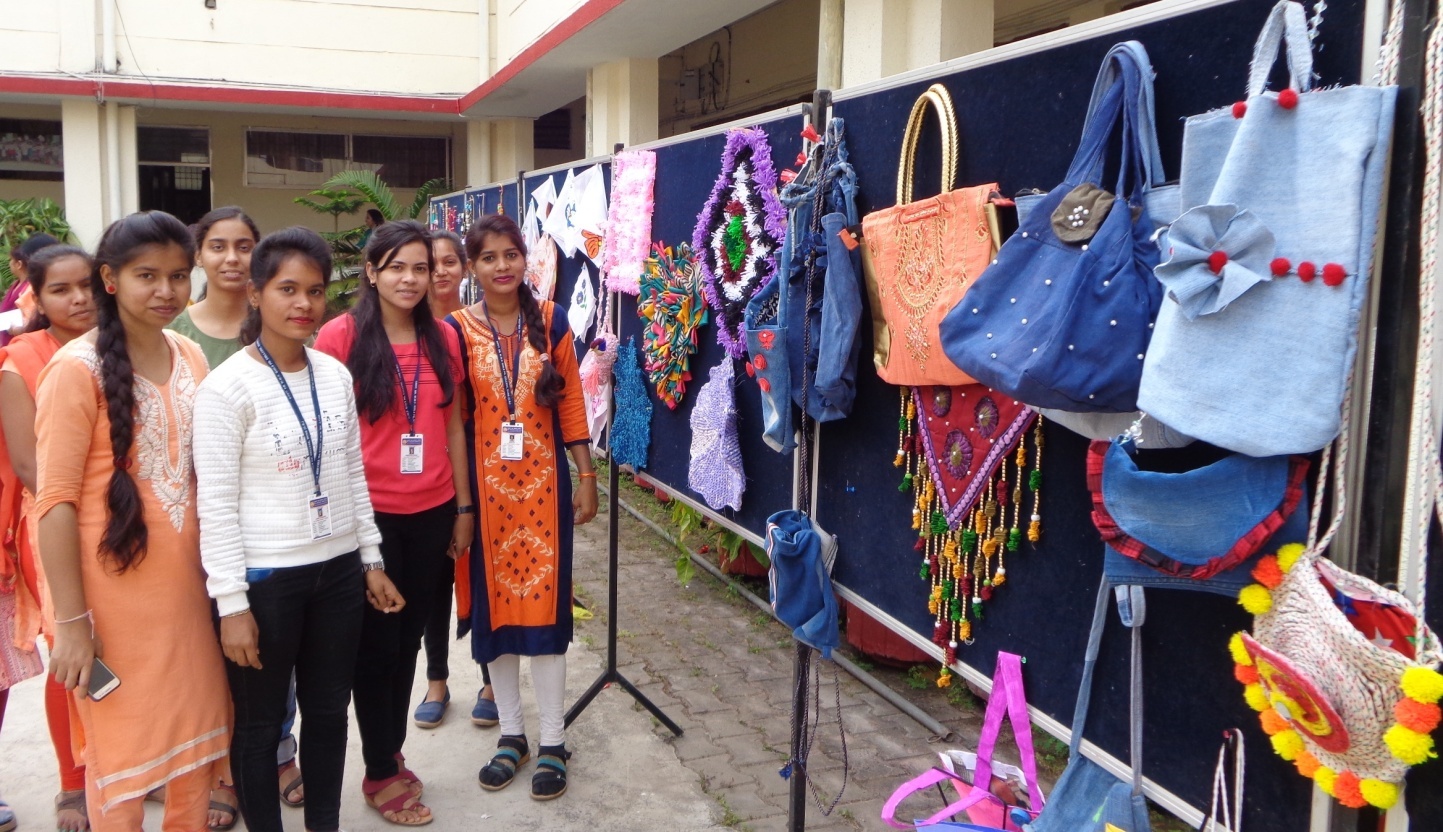 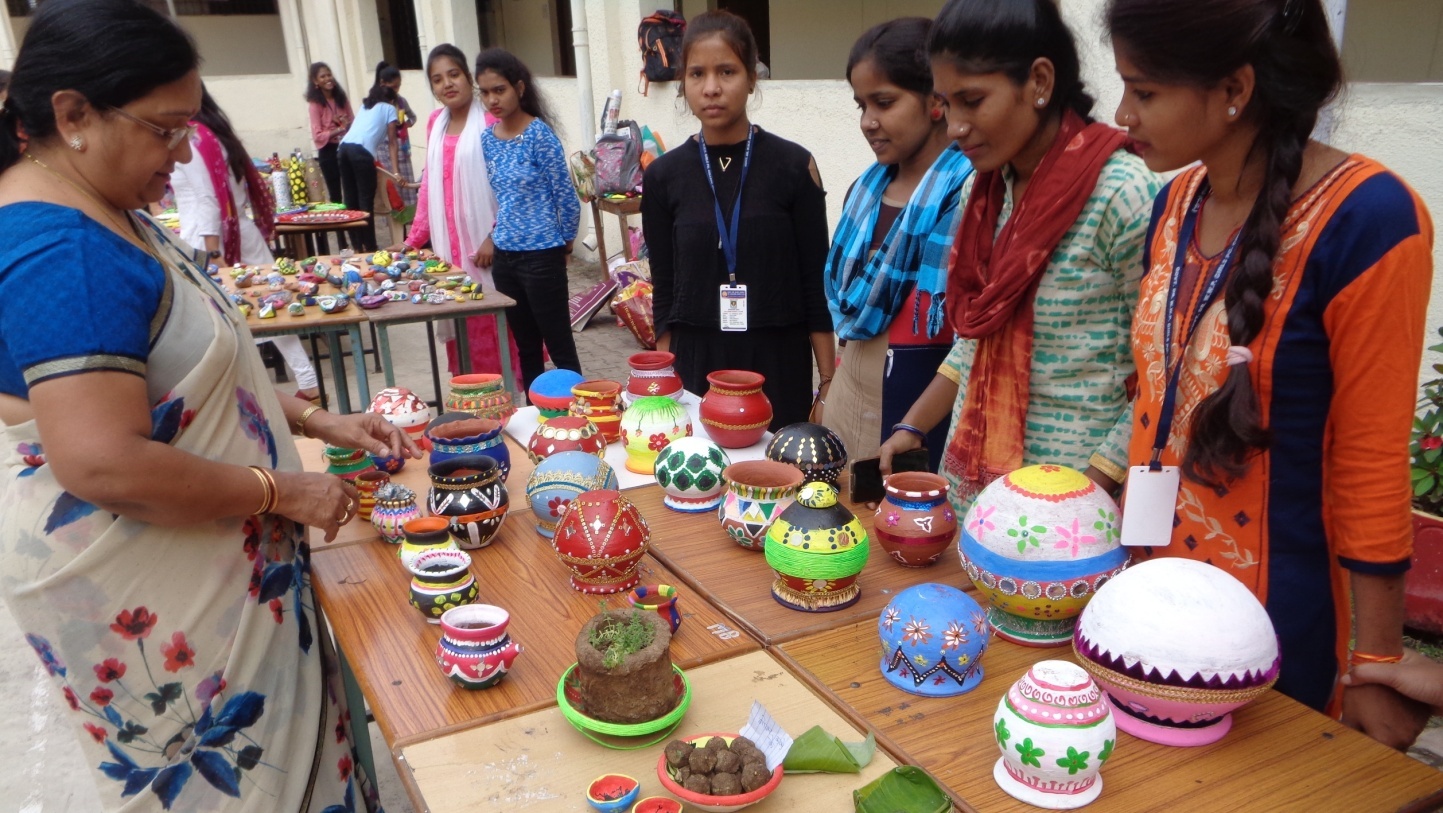 